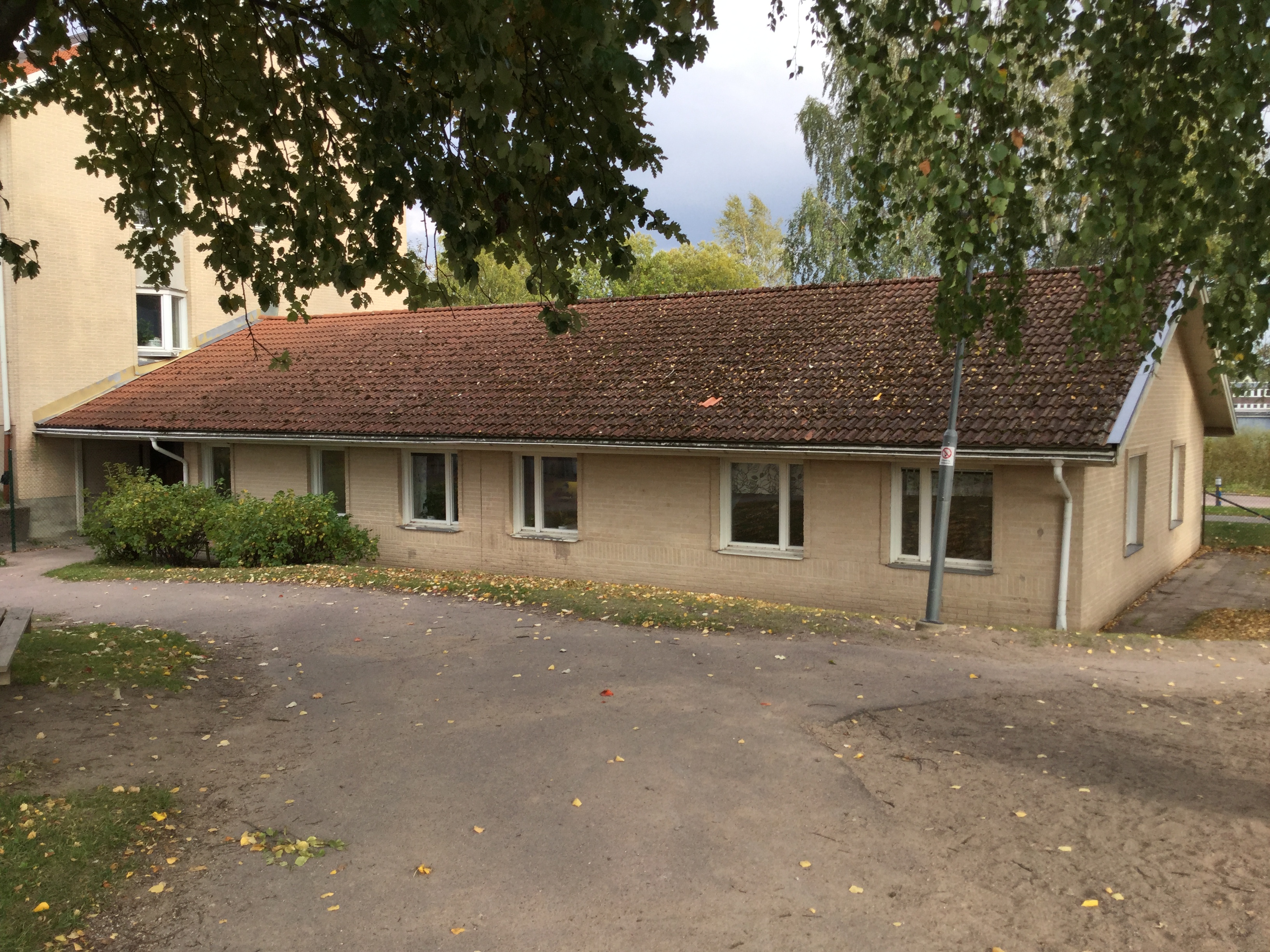 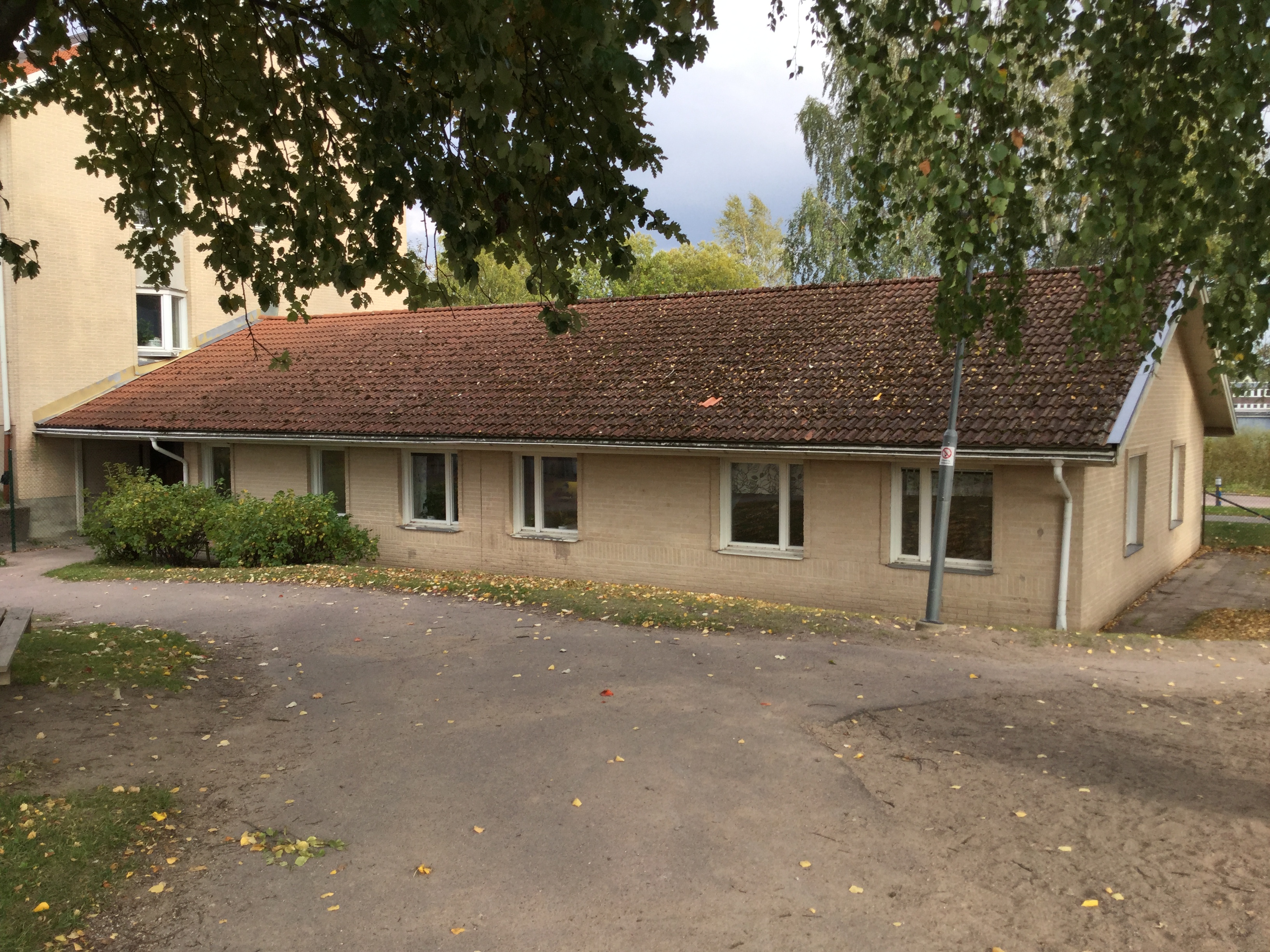 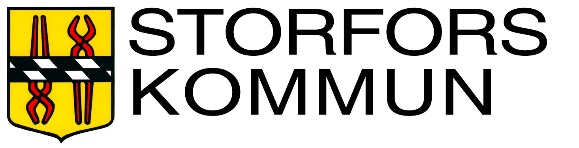 1. InledningDenna plan sammanfattar, utvärderar och analyserar Lillåsens arbete mot diskriminering, trakasserier och kränkande behandling föregående läsår (2019/2020), samt presenterar detta läsårs (2019/2020) främjande och förebyggande arbete. 1.1. Ansvarsförhållande för personal, elever och vårdnadshavarePersonalens ansvarAll personal på Lillåsen är skyldiga att ingripa vid kränkande behandling, trakasserier och diskriminering. När sådan skett ska personal rapportera händelsen på det sätt som står anvisat i avsnitt 5. Övergripande och yttersta ansvar för Lillåsens likabehandlingsarbete har alltid rektor på förskolan. Barnens sociala utveckling förutsätter att de alltefter förmåga får ta ansvar för sina egna handlingar och för miljön i förskolan.Vårdnadshavarens ansvarAnsvaret för att möjliggöra en god förskoletid för barnet vilar gemensamt på förskola och vårdnadshavare. Vårdnadshavare förväntas fostra och ge sitt barn förutsättningar för att det ska kunna ta sitt ansvar enligt ovan.1.2. Lillåsens målsättningVarje barn ska på demokratisk grund ges samma möjligheter, rättigheter och skyldigheter i en trygg och stimulerande förskolemiljö. Lillåsen eftersträvar att arbeta främjande och förebyggande.Vår vision är en förskola därAlla trivs och känner sig trygga.Alla, såväl barn som vuxna, visar varandra ömsesidig respekt.Alla ansvarar för att ingen utsätts för diskriminering, kränkande behandling eller trakasserier.Alla, såväl barn (utefter mognad och ålder), vårdnadshavare som personal, är förtrogna med Lillåsens plan mot diskriminering, trakasserier och kränkande behandling.Alla, såväl barn (utefter mognad och ålder), vårdnadshavare som personal ser till att planen efterföljs.1.3. Lillåsens värdegrundsarbeteVarje förskola är enligt skollagen skyldig att ha ett fortlöpande värdegrundsarbete. Värdegrundsarbetet är en del av Lillåsens fostrande uppdrag: varje barn ska ha kännedom om demokratiska värden och respekt för de mänskliga rättigheterna. Utan värdegrundsarbete hade det inte varit möjligt att arbeta mot diskriminering, trakasserier och kränkande behandling. Goda och förtroendefulla relationer mellan såväl barn som vuxna har en positiv effekt på lärande och lärmiljöer. Relationsskapande är tongivande.1.4. Varför en plan mot diskriminering, trakasserier och kränkande behandling?Inget barn ska känna sig otrygg, diskriminerad, trakasserad eller kränkt i förskolan - det är en lagstadgad rättighet. Varje verksamhet som lyder under skollagen ska aktivt arbeta mot diskriminering och främja barns likabehandling och rättigheter, det står i både skollagen och diskrimineringslagen samt betonas också i barnkonventionen. Som ett led av detta arbete kräver skollagen (2010:800, 6 kap 8 §) att varje skola årligen upprättar en plan mot kränkande behandling.1.5. Aktiva åtgärder enligt diskrimineringslagenFörutom skollagens krav på en plan mot kränkande behandling är varje förskola skyldig att aktivt motarbeta diskriminering, trakasserier och kränkande behandling, samt verka för att alla barn har lika rättigheter och möjligheter att lyckas i förskolan (diskrimineringslag 2016:828, 3 kap 1 §). Arbetet med aktiva åtgärder ska ske löpande i fyra steg: undersöka, analysera, åtgärda samt utvärdera, vilket planen går igenom i avsnitt 2.3. Förskolor har även en dokumentationsskyldighet i arbetet med aktiva åtgärder. Arbetet ska utformas så det omfattar de sju diskrimineringsgrunderna, vilka utgörs av:1. kön2. könsöverskridande identitet eller uttryck3. etnisk tillhörighet4. religion eller annan trosuppfattning5. funktionsnedsättning6. sexuell läggning7. ålderEn mer detaljerad beskrivning av diskrimineringsgrunderna återfinns i avsnitt 6.1.1.2. Lillåsens arbete mot diskriminering, trakasserier och kränkande behandling Lillåsens arbete mot diskriminering, trakasserier och kränkande behandling bygger på kartläggningar med grundläggande syfte att identifiera fokusområden för kommande arbete.2.1. Arbetslagets rollDet är arbetslaget som under ledning av rektor har det yttersta ansvaret för Lillåsens arbete mot diskriminering, trakasserier och kränkande behandling. Arbetslaget ska arbeta främjande och förebyggande. 2.2. Hur vi jobbar aktivt idag på LillåsenFörskolan präglas av en positiv och lyhörd atmosfär, där en bra kommunikation, samarbete och närvarande pedagoger leder till trygghet och glädje för alla. På vår förskola ska alla barn känna sig trygga och bli respekterade för det dem är oavsett kön, könsidentitet eller könsuttryck, etnisk tillhörighet, religion eller annan trosuppfattning, funktionsnedsättning, sexuell läggning och ålder. På vår förskola ska inget barn bli diskriminerat, trakasserat eller utsatt för kränkande behandling.
Grunden i vårt arbetssätt är ”Hur man är en bra kompis”. Vi arbetar aktivt under förskoledagen med värdegrundsfrågor. Det innebär att vi arbetar förebyggande för att inkludera alla barn.3. Kartläggning och analys av läsåret 2019/20203.1. Arbetsgång vid kartläggning, analys, åtgärd och utvärdering3.1.1. KartläggningLillåsen kartlägger den egna verksamheten som ett led i det systematiska kvalitetsarbetet. Syftet med kartläggningen är att upptäcka diskriminering, trakasserier och kränkande behandling, samt brister i verksamheten som ökar risken för att kränkningar sker. Dessa styrkor och svagheter i Lillåsens likabehandlingsarbete ringas sedan in och analyseras av arbetslaget. Kartläggningen är en viktig del i vårt arbete mot diskriminering, trakasserier och kränkande behandling då den utgör grunden till ett förebyggande arbete. Kartläggningen ska också undersöka vad som främjar eller hindrar barns upplevda trygghet och trivsel. Vilket material samlas in under kartläggningen?Underlaget till den kommande analysen inhämtas från barn, personal, vårdnadshavare och inkomna dokument under terminen. Materialet utgörs av:Inkommen dokumentationHändelserapporterKränkningsärendenPersonalens gemensamma utvärderingarBarnenkäter/intervjuer/trygghetsvandringEnkäter till vårdnadshavareAnteckningar/dokumentation från möten och sammankomsterFöräldramötenArbetsplatsträffar och andra gemensamma personalkonferenser3.1.2. AnalyserKartläggningen genomförs och analyseras av arbetslaget. 3.1.3. ÅtgärderUtifrån det som framkommit av kartläggning och analys reviderar Lillåsen de rutiner som inte fungerar.3.1.4 Uppföljning och utvärderingEtt av huvudsyftena med den här planen är att kontinuerligt kunna följa upp Lillåsens likabehandlingsarbete. Planen tas fram och revideras en gång per läsår, där insatser diskuteras, utvärderas och eventuellt revideras. Lillåsens plan mot diskriminering, trakasserier och kränkande behandling är ett levande dokument som ständigt behöver ses över och uppdateras. För att kunna följa insatsernas effekt tas därför fjolårets arbete alltid med i nästkommande års plan.3.2. AnalysOtrygga platser innomhus:- avd. Regnbågen: ateljé, när pedagogerna är upptagna på annat ställe kan barnen knuffa varandra, måla på någon annans teckning, neka en kompis att få vara med- avd. Solen hygienutrymme (toalett, handfat) barnen kan öppna dörren när någon sitter på toaletten om ingen pedagog är i närheten, knuffa varandra när de tvättar sigOtrygga platser utomhus:- vid ingången- bakom kullen- i buskarna- i och bakom vindskyddetTyp av kränkning, fysisk, verbalDet kan vara verbala och fysiska kränkningarArbetslagets utvärderingUtvärderingen visar att arbetet för att alla ska känna sig trygga har gett bra resultat för båda avdelningar och därför ska vi fortsätta med vårt arbete hur man är en bra kompis.

Vi reflekterade och förde diskussioner med barnen och med varandra om att bryta traditionella mönster kring genus och kön. Vi pratade också med barnen vid ett flertal tillfällen i grupper och samlingar om alla människors rätt att vara den du är. Det kom fram att det finns behov av att fortsätta med det här arbetet.

Vi har blivit mer medvetna på att upptäcka och bryta med normer som inte längre är anpassade till nutiden genom diskussioner mellan pedagogerna. Vi uppmärksammade och hjälpte varandra så att vi alla har blivit mer normkritiska i vårt arbete. På APT och avdelningsplanering analyserade och diskuterade vi händelser under vardagen och med barnen diskuterade vi under samlingen.
Men det har också framkommit att vi behöver fortsätta med vårt normkritiska arbete.

Vi behöver arbeta vidare med vad det innebär att bli kränkt och med diskrimineringsgrunderna och synliggöra att vi alla är olika och att vi har rätt att vara det. Det finns inget som är "normalt", bara sådant som är mer vanligt än annat.
4. Arbetet läsåret 2020/20214.1. Främjande arbete 2020/2021 - Vad vi vill se mer av som vi vet redan fungerarVi fortsätter vårt arbete med ”Hur man är en bra kompis”. Vi pratar mycket med barnen om hur vi kan samarbeta på ett bra sätt, hitta lösningar för konflikter och lyssna på varandra.Vår verksamhet är byggd på alla människors rätt att vara den man är.Barnkonventionen och barnens rättigheter är en viktig del i vårt arbete. Vi anpassar vårt arbete regelbundet efter barngruppens behov. Det minskar på konflikter och säkerställer barnens integritet.4.2. Förebyggande arbete 2020/2021 - Hur vi planerar att jobba utifrån kartläggningenVi pedagoger delar upp oss så att vi finns där barnen är. Vi uppmuntrar barnen att berätta när det händer något som de inte vill. Alla barnen ska känna sig trygga och tycka att det är roligt att gå till förskolan.Ansvarig: Arbetslaget på LillåsenVi arbetar med våra handdockor bl.a. på ett normkritiskt sätt för att minska kränkningar mellan barnen. Vi dokumenterar händelser under vardagen som vi sedan diskuterar med barnen och analyserar och diskuterar i personalgruppen.Ansvarig: Arbetslaget på Lillåsen5. Rutiner vid diskriminering, trakasserier eller kränkande behandlingPolicyInom förskoleverksamheten ska inget barn bli utsatt för diskriminering, trakasserier eller annan kränkande behandling. Förskolan ska i samverkan med vårdnadshavare arbeta för en god social miljö där man känner trivsel och trygghet som är en förutsättning för gott lärande. Rutiner för att tidigt upptäcka trakasserier och kränkande behandlingLyhörd och närvarande personal under dagens alla situationer. Alla barn allas ansvar.AnsvarsförhållandeRektor har det yttersta ansvaret för att planen upprättas, efterlevs samt årligen utvärderas och revideras. Rektor ansvarar också för att personalen kontinuerligt får stöd och fortbildning för att aktivt kunna arbeta mot diskrimineringar och kränkande behandling. Information om planen lämnas av rektor till nyanställda i samband med introduktion. 5.1. Del 1: AnmälanPersonal som barn och föräldrar kan vända sig tillAll personal på förskolan.Rektor på respektive förskola. 5.2. Del 2: UtredningRutiner för att utreda och åtgärda när barn kränks av andra barnVid misstänkt diskriminering eller kränkning, har den pedagogiska personalen närmast barnet ansvar för att utreda det faktiska förhållandet. Detta sker genom:-samtal med de inblandade -dokumentera händelsen på särskild blankett, incidentrapport. Kopia skickas till rektor som tar kontakt med förskolan. Vid avslutat ärende arkiveras incidentrapporten hos rektor.Rutiner för att utreda och åtgärda när barn kränks av personalDen som ser, hör eller uppfattar att ett barn kränks är skyldig att omedelbart stoppa kränkningen och samtala med berörd personal. Detta rapporteras även till rektor som ansvarar för utredning och dokumentation och vidare rapportering till huvudman. Blankett anmälan kränkande behandling finns på intranätet under kvalitetsarbete. 5.3. Del 3: Åtgärder5.4. Del 4: UppföljningRektor ansvarar för dokumentation och uppföljning tills ärendet är avslutat. All dokumentation i ärendet förvaras hos rektor.6. Bilagor6.1. Begrepp6.1.1. DiskrimineringDiskriminering är ett övergripande begrepp för negativ och kränkande behandling utifrån de sju diskrimineringsgrunderna. DO beskriver diskrimineringsgrunderna enligt nedan:KönBegreppet kön innebär att någon är kvinna eller man. Förbudet mot könsdiskriminering omfattar också personer som planerar att ändra eller har ändrat sin könstillhörighet.Könsöverskridande identitet eller uttryckMed könsöverskridande identitet eller uttryck avses att någon inte definierar sig som kvinna eller man eller genom sin klädsel (eller på annat) sätt ger uttryck för att tillhöra ett annat kön. Begreppet omfattar dels en persons mentala eller självupplevda könsbild, dels hur någon uttrycker det som kan kallas personens sociala kön, till exempel genom kläder, kroppsspråk, smink eller frisyr.Diskrimineringsgrunden avser vad som ofta brukar kallas transpersoner. Det är ett paraplybegrepp för människor som bryter mot samhällets normer för könsidentitet och könsuttryck. Även en person som identifierar sig som transsexuell men inte tänker ändra sin könstillhörighet omfattas av denna grund och därmed av skyddet mot diskriminering.Etnisk tillhörighetMed etnisk tillhörighet menas en individs nationella och etniska ursprung, hudfärg eller annat liknande förhållande. Nationellt ursprung betyder att personer har samma nationstillhörighet, som till exempel finländare, polacker eller svenskar. Etniskt ursprung innebär att personer har ett relativt enhetligt kulturmönster. Som exempel kan nämnas att en person tillhör någon av de nationella minoriteterna såsom samer och romer.Alla människor har en eller flera etniska tillhörigheter. Alla kan därför bli utsatta för etnisk diskriminering.Religion eller annan trosuppfattningMed religion avses religiösa åskådningar som exempelvis hinduism, judendom, kristendom och islam. Annan trosuppfattning innefattar sådana övertygelser som har sin grund i eller samband med en religiös åskådning, till exempel buddism, ateism och agnosticism.Politiska åskådningar och etiska eller filosofiska värderingar som inte har samband med religion omfattas inte av diskrimineringslagens skydd.FunktionsnedsättningMed funktionsnedsättning menas varaktiga fysiska, psykiska eller begåvningsmässiga begränsningar av en persons funktionsförmåga. Det kan vara till följd av en skada eller en sjukdom fanns vid födseln, har uppstått därefter eller kan förväntas uppstå. Tillfälliga begränsningar av en persons funktionsförmåga är inte en funktionsnedsättning i diskrimineringslagens mening.Funktionsnedsättning innebär en nedsättning av fysisk, psykisk eller intellektuell funktionsförmåga. Det är alltså något som en person har, inte något som en person är. En funktionsnedsättning kan märkas mer eller mindre i olika situationer som till exempel allergier, dyslexi, hörsel- och synskador med mera.Sexuell läggningLagen definierar sexuell läggning som homosexuell, heterosexuell eller bisexuell läggning. Förbudet mot diskriminering gäller alla dessa tre sexuella läggningar.Diskrimineringslagens skydd omfattar situationer och förutsättningar som har ett nära samband med den sexuella läggningen, såsom att ha sexuellt umgänge eller att bo och leva med någon av samma kön eller av annat kön.ÅlderLagen definierar ålder som uppnådd levnadslängd. Med detta avser lagen en persons fysiska levnadsålder räknat från dennes födelse. Alla omfattas av skyddet eftersom alla har en ålder.6.1.2. TrakasserierTrakasserier är ett agerande som kränker någons värdighet och som har samband med en eller flera av de sju diskrimineringsgrunderna. Det kan handla om kommentarer, gester eller utfrysning. Trakasserier kan också vara av sexuell natur. De kallas då för sexuella trakasserier. Förutom kommentarer och ord kan det vara att någon till exempel tafsar eller kastar närgångna blickar. Det kan också handla om ovälkomna komplimanger, inbjudningar och anspelningar.6.1.3 KränkningarEtt uppträdande som kränker ett barns eller en elevs värdighet, utan att det är diskriminering enligt diskrimineringslagen kallas kränkande behandling. Enligt Skollagen innebär det ett beteende som är oönskat av den som blir utsatt. Det är barnet eller eleven som upplever sig vara utsatt för kränkande behandling som avgör vad som är oönskat. För att det ska vara fråga om kränkande behandling enligt lagen måste kränkningen vara märkbar och tydlig. Den som kränker någon måste också förstå att uppträdandet upplevs som kränkande.6.1.4 MobbningMobbning innebär att en eller vanligen flera elever systematiskt under en viss tid trakasserar någon fysiskt eller psykiskt. En kränkning som sker en enstaka gång är inte att betrakta som mobbning.6.2. Hit vänder man sigDen som har ett barn som blivit utsatt för diskriminering, trakasserier eller kränkande behandling vänder sig i första hand till sin förskola; i andra hand till:Rektor 	Lena Duvander	0550-652 66		lena.duvander@storfors.se